School Uniform
Please make sure your child is correctly dressedPrimarySweatshirtBlue(available from school)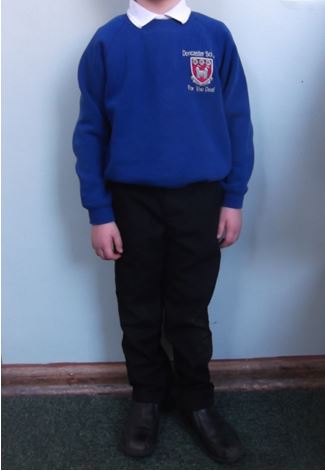 Trousers or SkirtBlackShoes or TrainersBlackPolo Shirt or ShirtWhite(without logos)Summer Checked DressesSecondaryKnitted JumperBlack (available from school)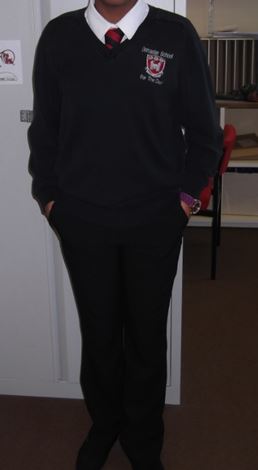 Trousers or skirtBlack or GreyShoes or TrainersBlackShirtWhiteTie(available from school)
Primary and Secondary PE KitPolo shirtshortsTrack-SuitTrainersSwimwearTowelRedBlue or BlackOptionalJewelleryEarrings (no hoops or dangling earrings)No large rings on fingersNo facial piercings